ПриложениеСхема расположения земельного участка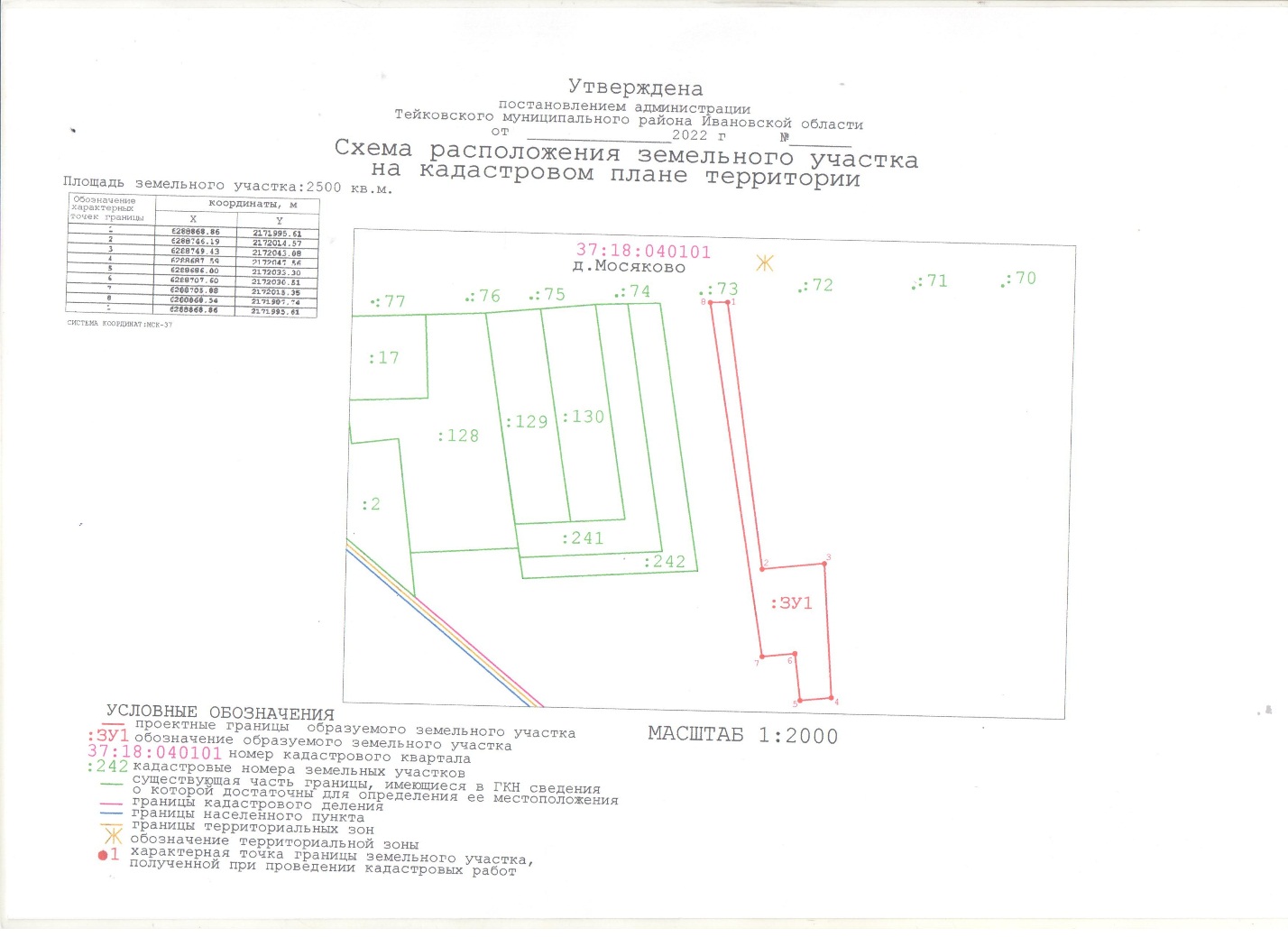 